尊敬的先生/女士：很高兴邀请您参加计划于2022年8月25日至26日在大韩民国城南市举行的国际电联/粮农组织“人工智能（AI）和物联网（IoT）促进数字农业焦点组”（FG-AI4A）第三次会议，该会议由大韩民国科学和信息通信技术部国家无线电研究局（RRA）主办。在该会议之前将于2022年8月24日在同一地点举行“规模化数字农业：利用物联网和人工智能打造可持续粮食系统”讲习班。1	背景ITU-T“人工智能（AI）和物联网（IoT）促进数字农业焦点组”（FG-AI4A）探索利用人工智能和物联网等新兴技术进行数据整理和处理的潜力，提升了在日益增多的农业和地理空间数据基础上建模的能力，从而能够实现对优化农业生产流程的有效干预。该焦点组将与粮农组织密切合作开展活动。FG-AI4A由ITU-T第20研究组在2021年10月21日的会议上设立，由Ramy Ahmed Fathy博士（埃及）和Sebastian Bosse博士（Fraunhofer HHI，德国）共同担任主席，Marco Brini先生（EnvEve，瑞士）、陈仲新先生（联合国粮农组织）、Ted Dunning先生（惠普公司）、Paolo Gemma先生（华为技术有限公司）、Long Hoang先生（John Deere，美国）、Sushil Kumar先生（印度政府通信部）、Gyu Myoung Lee先生（大韩民国）和庞春林先生（中国车载信息服务产业应用联盟，TIAA）担任副主席。FG-AI4A的结构如下所示：•	词汇表工作组（WG-Gloss）•	数字农业用例和解决方案工作组（WG-AS）•	数字农业数据采集和建模工作组（WG-DAM）•	数字农业中人工智能和物联网标准相关活动的对照和分析工作组（WG-Roadmap）•	与农业使用人工智能相关的伦理、法律和监管考虑因素工作组（WG-ELR）•	协作和推广工作组（WG-CO）目前，FG-AI4A有四个活跃的议题组：•	地表水和地下水监测数据科学议题组•	地理参考数据管理议题组•	天气建模和预报议题组•	灌溉策略和智能水资源管理议题组2	“人工智能（AI）和物联网（IoT）促进数字农业焦点组”第三次会议会议将于2022年8月25日至26日在韩国城南市电信技术协会（TTA）举行。会议议程草案、会议文件及其他信息将将在FG-AI4A主页上发布。讨论将仅以英语进行。FG-AI4A第三次会议的主要目标是审查新收到的关于如何利用人工智能、物联网和其他前沿技术来改进农业生产流程的用例提案并推进现有可交付成果。会议还旨在讨论收到的、领导现有议题组和工作组工作的提名人选。书面文稿对于焦点组工作最终取得成功至关重要，大力鼓励根据职责范围提交书面文稿，以实现上文强调的各项目标。书面文稿应采用FG-AI4A主页上提供的模板，以电子格式提交给电信标准化局秘书处（tsbfgai4a@itu.int）。提交文稿的截止日期为2022年8月10日。3	“规模化数字农业：利用物联网和人工智能打造可持续粮食系统”讲习班“规模化数字农业：利用物联网和人工智能打造可持续粮食系统”讲习班将于2022年8月24日举行。本次讲习班将深入探讨关于使用人工智能（AI）、物联网（IoT）、无人机（UAV）和其他新兴技术来支持收割、杂草检测、灌溉和害虫识别等功能的普遍讨论。它还将涵盖如何利用这些技术促进对农业参数的实时分析，包括土壤特征、天气模式、地形，以支持决策并建立高效和稳健的粮食生产和供应链。讲习班日程安排以及注册详情将FG-AI4A网页上提供。4	参会信息参与FG-AI4A的活动免费，并向来自各行各业和相关学科的个人专家和组织开放，这些领域包括但不限于人工智能/机器学习（AI/ML）、物联网（IoT）、农业科学以及数字农业的其他相关领域。我们会将全部有兴趣跟进或参与这项工作者拉入一个专门的电子邮件通讯录。有关如何订阅的详细信息，请访问：
https://www.itu.int/en/ITU-T/focusgroups/ai4a/Pages/quicksteps.aspx。会议和讲习班将以实体形式举办，并通过MyMeetings平台提供远程参与。5	注册为使主办方能够做出必要的后勤安排，请与会者尽快且不迟于2022年7月25日通过FG-AI4EE主页进行网上预注册。由于名额有限，注册将按先到先得的原则进行办理。远程参会和现场参会均需注册。请注意，与会者预注册仅网上进行。6	签证协办谨在此提醒您，一些国家的公民需要获得签证才能入境大韩民国并逗留。如有需要，必须在到达大韩民国前向驻贵国的大韩民国使馆或领事馆申请签证。如果贵国没有此类机构，则请向驻出发国最近的此类机构申请。截止日期各不相同，因此建议直接与适当的代表机构核实并尽早申请。签证处理所需的其他详细信息和文件（如有）将在FG-AI4A网站上发布的会议后勤文件中提供。祝您与会顺利且富有成效！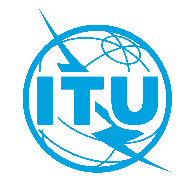 国 际 电 信 联 盟电信标准化局2022年6月2日，日内瓦文号：电信标准化局第22号通函FG-AI4A/MM致：-	致国际电联各成员国主管部门；-	ITU-T部门成员；-	ITU-T部门准成员；-	国际电联学术成员电话：+41 22 730 5697致：-	致国际电联各成员国主管部门；-	ITU-T部门成员；-	ITU-T部门准成员；-	国际电联学术成员传真：+41 22 730 5853致：-	致国际电联各成员国主管部门；-	ITU-T部门成员；-	ITU-T部门准成员；-	国际电联学术成员电子邮件：tsbfgai4a@itu.int抄送：-	ITU-T各研究组正副主席；-	电信发展局主任；-	无线电通信局主任事由：国际电联/粮农组织“人工智能（AI）和物联网（IoT）促进数字农业焦点组”（FG-AI4A）第三次会议及“规模化数字农业：利用物联网和人工智能打造可持续粮食系统”讲习班，2022年8月24-26日，韩国城南市国际电联/粮农组织“人工智能（AI）和物联网（IoT）促进数字农业焦点组”（FG-AI4A）第三次会议及“规模化数字农业：利用物联网和人工智能打造可持续粮食系统”讲习班，2022年8月24-26日，韩国城南市2022年7月25日	预注册（通过FG-AI4A主页在线注册）	提交签证协办函申请（签证处理所需的其他详细信息及文件（如有）将在FG-AI4A主页上发布的会议后勤文件中提供）2022年8月10日	提交书面文稿（发电子邮件至tsbfgai4a@itu.int）顺致敬意！电信标准化局主任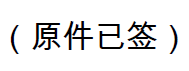 李在摄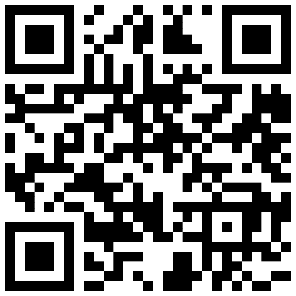 最新会议信息